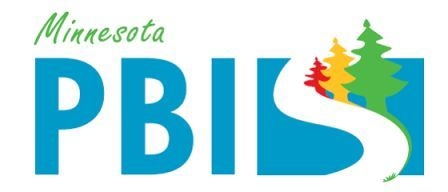 2015 Summer Institute – June 18-19, 2015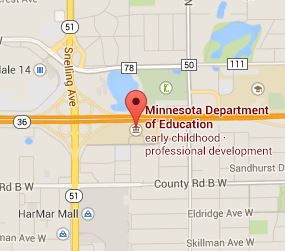 Thursday, June 18, 2015 (Day 1 of 2)8:00 am – 8:30 am	Registration and Refreshments8:30 am – 9:45 am 	Opening Session: Eric Kloos & Chris Borgmeier9:45 am – 10:00 am	Break10:00 am – 11:15 am	Breakout sessions IData Visualization: Presenting PBIS Data in Meaningful, Memorable, and Positive Ways with Amanda Petersen & Kari Hosmer School Belonging and PBIS with Emily RobbImplementing Restorative Practices within the PBIS Framework: Some Resources with Nancy Riestenberg11:15 am – 11:30 am	Lunch Available in Conference Center B Lobby11:30 pm – 12:30 pm	Lunch & Exemplar School Presentation12:30 pm – 12:45 pm	Break12:45 pm – 2:00 pm	Breakout sessions IITier 2 and ADSIS (Alternative Delivery of Specialized Instructional Support) with Becky NiesCheck & Connect Mentoring: A Comprehensive Student Engagement Tier 2 & Tier 3 Intervention with Sharon MuléUsing the Tiered Fidelity Inventory: The New PBIS Fidelity Assessment with Megan Gruis & Aaron Barnes2:00 pm – 2:10 pm	Break2:10 pm – 3:25 pm	Breakout sessions IIIProgress-Monitoring vs. District Data Collection with Barbara LindellGuiding Principles for Training Bus Drivers with Bob BraunData Teaming Tier 2 & Tier 3 with Chris Borgmeier~Schedule is subject to change~2015 Summer InstituteFriday, June 19, 2015 (Day 2 of 2)8:15 am – 9:00 am	Refreshments and Poster Sessions9:00 am – 10:15 am	Breakout sessions IVYou do WHAT in Kindergarten?! with Jessica Cabeen & Lori CoughlinBuilding PBIS Culture at the Middle School with Curtis SlaterStrategies for High Schools & Alternative Settings with Michelle Anderson10:15 am – 10:30 am	Break10:30 am – 11:45 am	Breakout sessions VPyramid Model and PBIS with Carol Maliszewski & Mary HuntCollaboration that Works: Positive Outcomes for Students with Mike MacMillan & Abe AbrahamsonPBIS 101 with Curtis Slater11:45 am – 12:00 pm	Lunch Available in Conference Center B Lobby12:00 pm – 1:00 pm	Lunch Break & Film Festival1:00 pm – 1:15 pm	Break1:15 pm – 2:30 pm	Breakout sessions VI	"The View" on Flyer Pride with Lindbergh Elementary SchoolInvolving Families / Communities into PBIS with Rachel FreemanCan We Train You to Identify Function-Based Interventions in One Hour? with Chris Borgmeier2:30 pm – 2:40 pm	Break2:40 pm – 3:55 pm	Breakout sessions VII	PBIS Core Feature Acknowledgement with Cheryl GladAdverse Childhood Experiences (ACE) & PBIS with Mary HuntData-based Decisions for Addressing Discipline Disproportionality with Aaron Barnes~Schedule is subject to change~Data Visualization: Presenting PBIS Data in Meaningful, Memorable, and Positive Ways with Amanda Petersen & Kari HosmerEver find yourself thinking, “WHAT am I going to do with ALL of this PBIS data?” or “How am I ever going to use all of this?” Then this presentation is for you. Amanda Petersen will show you tips and tricks for visualizing and presenting your data (from the training she gets at Wilder Research) and Kari Hosmer will tell you all about the best ways to use PBIS data at your schools.School Belonging and PBIS with Emily RobbA sense of belonging at school can impact a student’s success in many ways. In this session, research on school connectedness will be reviewed. Things for PBIS coaches, team members &school staff will be presented & discussed.Implementing Restorative Practices within the PBIS Framework: Some Resources with Nancy RiestenbergChanging the discipline practices of a school is multiyear process requiring effort and buy-in from all members of the school community.  Restorative practices are similar to and have key differences from Positive Behavioral Interventions and Supports, but the framework for implementation can be used for both. Implementing restorative practices requires adults to reflect upon their beliefs about discipline and students, as well as upon their own personal and professional values.  The School Safety Technical Assistance Center at MDE is developing a trainers’ guide and an implementation tool kit to help districts imbed restorative practices in their school. This workshop will review the new materials as well as compare and contrast PBIS and restorative practices.Tier 2 and ADSIS (Alternative Delivery of Specialized Instructional Support) with Becky NiesThis session will provide an overview of the Alternative Delivery of Specialized Instructional Services program (ADSIS); including the data, practices and systems in place to support students at Tier 2.  Highlights of Minnesota ADSIS schools and the wide range of Tier 2 supports being offered will be shared.Check & Connect Mentoring: A Comprehensive Student Engagement Tier 2 & Tier 3 Intervention with Sharon MuléCheck & Connect is a comprehensive mentoring intervention for students in grades K-12 designed to enhance student engagement at school and with learning. This session will provide an introduction to select preparation and implementation steps of this tier 2 and/or tier 3 intervention through PowerPoint presentation, activities, and discussion. Participants will learn how to:Determine indictors of student disengagement (behavioral and academic) and identify students at risk of disengagement and dropoutUtilize the 4 core components of C&C including; “Check” through systematic monitoring and “Connect” interventions based on “check” data and disengagement subtype (behavioral, academic, cognitive, and affective)Using the Tiered Fidelity Inventory: The New PBIS Fidelity Assessment with Megan Gruis & Aaron BarnesThe goal of this session is to introduce The sustaining PBIS schools to the TFI, Tiered Fidelity Inventory.  Attendees will walk away with the knowledge and training needed to use the TFI with their schools and districts.  The TFI provides ONE efficient instrument that can be used over time to guide implementation and sustained use of PBIS.  The TFI is based on the features of existing PBIS fidelity measures (SET, BoQ, TIC, SAS, BAT, MATT) and is divided into three sections (Tier I: Universal SWPBIS Features; Tier II: Targeted SWPBIS Features; and, Tier III: Intensive SWPBIS Features) that can be used separately or in combination.Data Teaming Tier 2 & Tier 3 with Chris BorgmeierThe Intensive PBIS (I-PBIS) teaming model provides an effective and efficient process for early identification of students at-risk for behavioral concerns, matching students to intervention, monitoring student progress, and monitoring overall Tier 2 and Tier 3 systems. This presentation will provide a description of team processes, tools for effective meetings, coaching tools, and a video demonstration of the Intensive PBIS teaming model.Progress-Monitoring vs. District Data Collection with Barbara LindellWhat is the difference between District Data Collection Systems and Progress-Monitoring Data Collections Systems?  Do you need both?  What do you need to support your work?  Information on both will be presented while highlighting a progress-monitoring system (SWIS) as an example.Guiding Principles for Training Bus Drivers with Bob BraunThis session will look at strategies for working with bus drivers in creating a positive environment on buses.You do WHAT in Kindergarten?! with Jessica Cabeen & Lori CoughlinIn this session you will learn more about what PBIS looks like in a building of 400 Kindergartners.  Topics will include: setting, teaching, and reviewing building wide expectations while keeping a developmental focus in mind.  The presenter’s will also share information on Tier II resources, staff buy-in ideas, and the development of the Woodson Kindergarten Center Readiness Bag that each family receives upon enrolling their child for kindergarten.Building PBIS Culture at the Middle School with Curtis SlaterThis session will provide lessons learned about building a PBIS culture in a middle school. Participants will learn about sustainability strategies as well as ideas for getting staff and students involved in your PBIS model. Strategies for High Schools & Alternative Settings with Michelle AndersonNeed some fresh ideas for implementing PBIS at the secondary and/or alternative setting?  Join this session to learn about engaging reinforcements, technology-based teaching strategies, welcoming practices for highly mobile students, incorporating Social-Emotional-Learning (SEL) lessons, and more!Pyramid Model and PBIS with Carol Maliszewski & Mary HuntEarly childhood settings may differ in contexts from K-12 settings, however, there are guiding principles that are applicable to both so that we provide environments where children can learn and prosper.  This session will examine the importance of the prevention framework in early childhood settings and the correlation to the K-12 setting.Collaboration that Works: Positive Outcomes for Students with Mike MacMillan & Abe AbrahamsonEffective collaboration between school and county partners can result in huge dividends for students.  Wright County Court Services started an initiative 20 years ago they call “Safe Schools” which has grown to all ten schools districts (in Wright County).  The main goal is building relationships and sharing resources with county staff.  Learn how to introduce these partnerships in your area and how to build these relationships.  Learn how to best share resources and observe how Wright County has developed numerous successful programs for students that work.PBIS 101 with Curtis SlaterIn this session team members who were not part of the original team training will understand the foundation pieces of PBIS to help better implement and sustain the framework in the building."The View" on Flyer Pride with Lindbergh Elementary SchoolLindbergh Elementary School has been a PBIS school for the last 5 years.  We have worked to develop a comprehensive district-wide E-12 PBIS program called “Flyer Pride”.   As a school, we have strategies in place to support Tier I, data collection and for students needing II and III interventions.  We have developed community partnerships to support Flyer Pride and continue to look for sustainability opportunities.  The goal of this session is provide ideas, suggestions, and strategies to help other schools continue the PBIS journey.Involving Families / Communities into PBIS with Rachel FreemanIt takes a village (and a PBIS community!) to raise a child. Schools across the nation are reaching out to communities to improve outcomes for children. Attendees will learn how districts and schools are working with interagency partners to implement PBIS within the school and across a variety of community settings. Examples of community-based interventions that are directly connected to PBIS will be described and tools for organizing interagency action plans will be shared. This presentation also describes the first steps taken in Minnesota to expand the use of positive support strategies and how PBIS fits within statewide efforts.Can We Train You to Identify Function-Based Interventions in One Hour with Chris Borgmeier  This session will train attendees to identify research-based behavioral interventions for students with recurring, challenging behavior from a functional behavioral assessment (FBA) summary statement. Attendees will learn the basics of behavioral intervention for students with challenging behavior. The positive effects of this training have just been published in the June 2015 issue of Journal of Emotional and Behavioral Disorders. This session will include a pre-test/post-test design with student vignettes, data shows attendees have improved their ability to identify function-based interventions to prevent, teach, and respond to student behavior.PBIS Core Feature Acknowledgement with Cheryl GladThis presentation will deepen the participant’s knowledge of Step 6: Develop Continuum of Procedures for Encouraging & Strengthening the Use of SW Behavioral Expectations. The use of acknowledgement and reinforcement is a Core Feature of PBIS.  Learn how to get the greatest impact from acknowledgement and plan out the types of acknowledgement your school will use for the 2015-2016 school year.Adverse Childhood Experiences (ACE) & PBIS with Mary HuntThis session will review information on the impact of Adverse Childhood Experiences (ACE) on brain development.  The session will discuss how School-wide PBIS components and features can help support positive outcomes for students and foster resiliency. Information from the Minnesota Student Survey will be reviewed.Data-based Decisions for Addressing Discipline Disproportionality with Aaron BarnesPeople need assistance in identifying where to start the conversation about exploring whether disproportionality exists and what to do if they suspect it does. This session will demonstrate how to analyze behavior incident data of a school's ethnic populations using the SWIS ethnicity reports for data-based decision making.